What: TracDat TrainingWhy: Finding the SLO data for Program Review.When: Friday 10/2 9:00 – 10:30 amWhere: MCE 340RSVP: DNewcomb@vcccd.edu or Ahorigan@vcccd.eduIn addition to learning how to find your data for completing your program review, you will also have the opportunity to work one on one with SLO facilitators.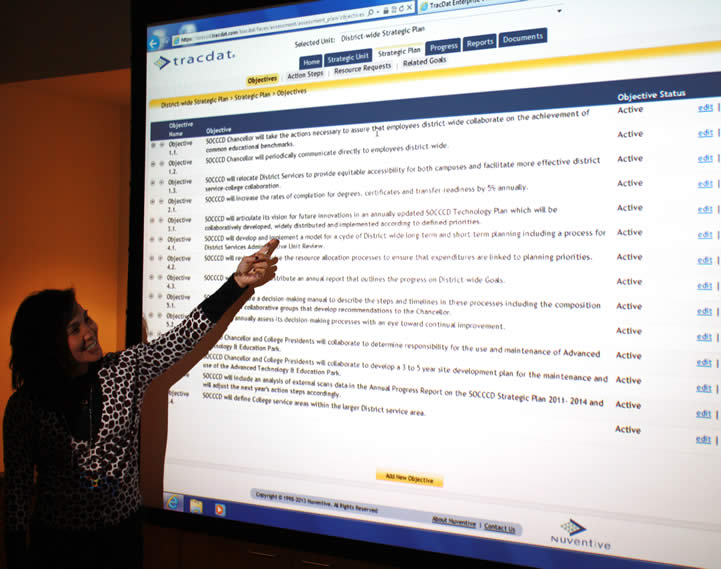 